УТВЕРЖДЕНО   Постановлением Администрации   Головинского СП  от  02.08.2017 №   101                                                                                                                               				                                                           № 			Схема адресного плана д. Плишки Угличского района Ярославской области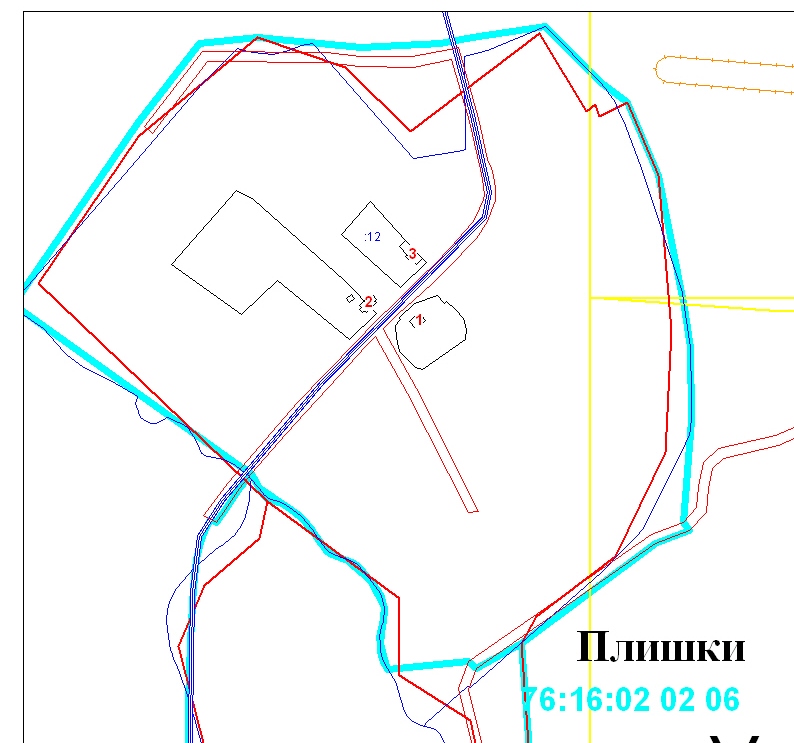 УТВЕРЖДЕНОПостановлением Администрации  Головинского СП                                      от 02.08.2017 № 101	 Список объектов недвижимости, которым присваивается адресВид объектаКадастровый номер дома (при наличии)Номер дома ФИО владельца Номер квартиры/помещения№ п/п1жилой дом76:16:020206:221Винокуров Алексей Григорьевич2жилой дом2-3жилой дом76-76-10/026/2009-4633Назаренко Олеся Анатольевна